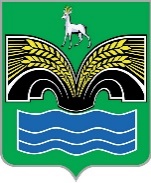 СОБРАНИЕ ПРЕДСТАВИТЕЛЕЙГОРОДСКОГО ПОСЕЛЕНИЯ МИРНЫЙМУНИЦИПАЛЬНОГО РАЙОНА КРАСНОЯРСКИЙСАМАРСКОЙ ОБЛАСТИЧЕТВЕРТОГО СОЗЫВАРЕШЕНИЕот __________ 2022 года № ___О внесении изменений в решение Собрания представителей городского поселения Мирный муниципального района Красноярский Самарской области от 9 сентября 2021 № 43 «Об утверждении Положения о муниципальном контроле за исполнением единой теплоснабжающей организацией обязательств по строительству, реконструкции и (или) модернизации объектов теплоснабжения в городском поселении Мирный муниципального района Красноярский Самарской области»В соответствии с Федеральным законом от 31.07.2020 № 248-ФЗ «О государственном контроле (надзоре) и муниципальном контроле в Российской Федерации», Уставом городского поселения Мирный муниципального района Красноярский Самарской области Собрание представителей городского поселения Мирный муниципального района Красноярский Самарской области РЕШИЛО:1) пункт 1.2 утвержденного Решением Положения о муниципальном контроле за исполнением единой теплоснабжающей организацией обязательств по строительству, реконструкции и (или) модернизации объектов теплоснабжения в городском поселении Мирный муниципального района Красноярский Самарской области (далее – Положение) дополнить абзацем следующего содержания:«Предметом муниципального контроля за исполнением единой теплоснабжающей организацией обязательств является также контроль за соблюдением исполнения предписаний об устранении нарушений обязательных требований, выданных должностными лицами контрольного органа, уполномоченными осуществлять муниципальный контроль за исполнением единой теплоснабжающей организацией обязательств, в пределах их компетенции.»;2) в пункте 2.2 Положения слова «способов их соблюдения» заменить словами «повышения информированности о способах их соблюдения»;3) пункт 3.6 Положения после слов «на основании» дополнить словами «решения о проведении контрольного мероприятия, оформляемого в соответствии с частью 4 статьи 43 Федерального закона от 06.10.2003 № 131-ФЗ «Об общих принципах организации местного самоуправления в Российской Федерации» в виде»;4) третий абзац пункта 3.11 Положения исключить;5) пункт 3.12 Положения изложить в следующей редакции:«3.12. Во всех случаях проведения контрольных мероприятий для фиксации должностными лицами, уполномоченными осуществлять муниципальный контроль за исполнением единой теплоснабжающей организацией обязательств, и лицами, привлекаемыми к совершению контрольных действий, доказательств соблюдения (нарушения) обязательных требований могут использоваться фотосъемка, аудио- и видеозапись. Фиксация нарушений обязательных требований при помощи фотосъемки проводится не менее чем двумя снимками. Точки и направления фотографирования обозначаются на схеме объекта муниципального контроля за исполнением единой теплоснабжающей организацией обязательств, в отношении которого проводится контрольное мероприятие. Фотографирование и видеозапись, используемые для фиксации доказательств соблюдения (нарушения) обязательных требований при проведении контрольных мероприятий, должны проводиться в условиях достаточной освещенности.Аудио- и видеозапись осуществляются в ходе проведения контрольного мероприятия непрерывно, с уведомлением в начале и конце записи о дате, месте, времени начала и окончания осуществления записи. В ходе записи подробно фиксируются и указываются место и характер выявленного нарушения обязательных требований.В случаях проведения инструментального обследования для фиксации должностными лицами, уполномоченными осуществлять муниципальный контроль за исполнением единой теплоснабжающей организацией обязательств, и лицами, привлекаемыми к совершению контрольных действий, доказательств соблюдения (нарушения) обязательных требований могут использоваться геодезические и картометрические измерения.Информация о проведении фотосъемки, аудио- и видеозаписи, геодезических и картометрических измерений и использованных для этих целей технических средствах отражается в акте, составляемом по результатам контрольного мероприятия, и протоколе, составляемом по результатам контрольного действия, проводимого в рамках контрольного мероприятия.»;6) дополнить Положение пунктом 3.12.1 следующего содержания:«3.12.1. К случаям обеспечения эксперту беспрепятственного доступа к образцу и необходимых условий для исследования при невозможности транспортировки образца исследования к месту его работы относятся:1) невозможность отбора образцов лицом, уполномоченным осуществлять муниципальный контроль за исполнением единой теплоснабжающей организацией обязательств, без специальных знаний, обязательных к применению при таком отборе;2) невозможность сохранения лицом, уполномоченным осуществлять муниципальный контроль за исполнением единой теплоснабжающей организацией обязательств, подлежащих исследованию качеств отбираемых образцов при доставке их к месту проведения экспертизы.»;7) третье предложение абзаца первого пункта 3.14 Положения после слов «проведения контрольного мероприятия» дополнить словами «, предусматривающего взаимодействие с контролируемым лицом,».2. Обеспечить размещение настоящего Решения на официальном сайте администрации муниципального района Красноярский Самарской области в информационно-коммуникационной сети «Интернет» в разделе «Поселения» - «Городское поселение Мирный» - «Контрольно-надзорная деятельность».3. Настоящее решение вступает в силу со дня его официального опубликования.Председатель Собрания представителей городского поселения Мирный муниципального района Красноярский Самарской области _______________ О.В. ФедотоваГлава городского поселения Мирныймуниципального районаКрасноярский Самарской области_________________ А.А. Мартынов